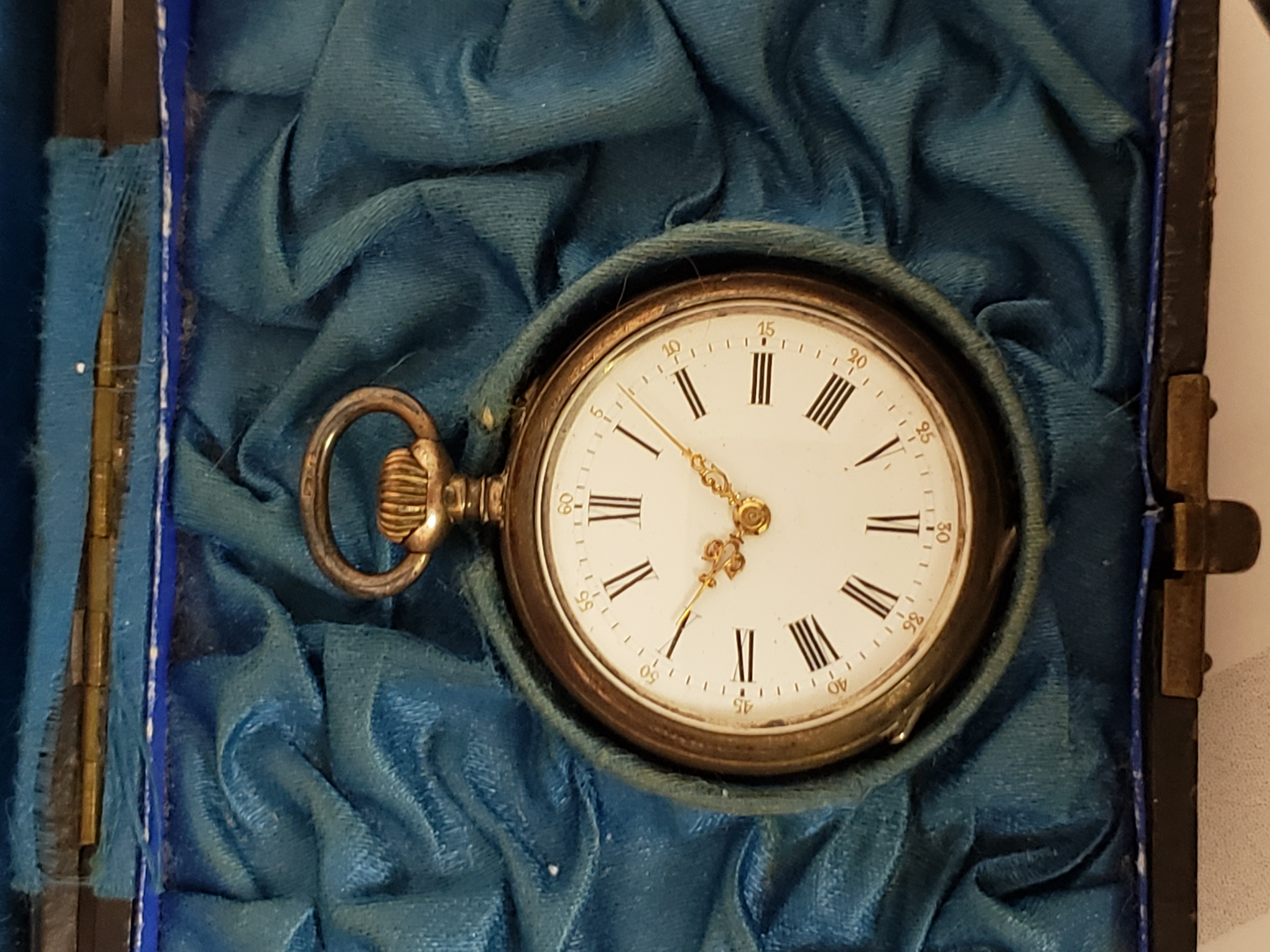 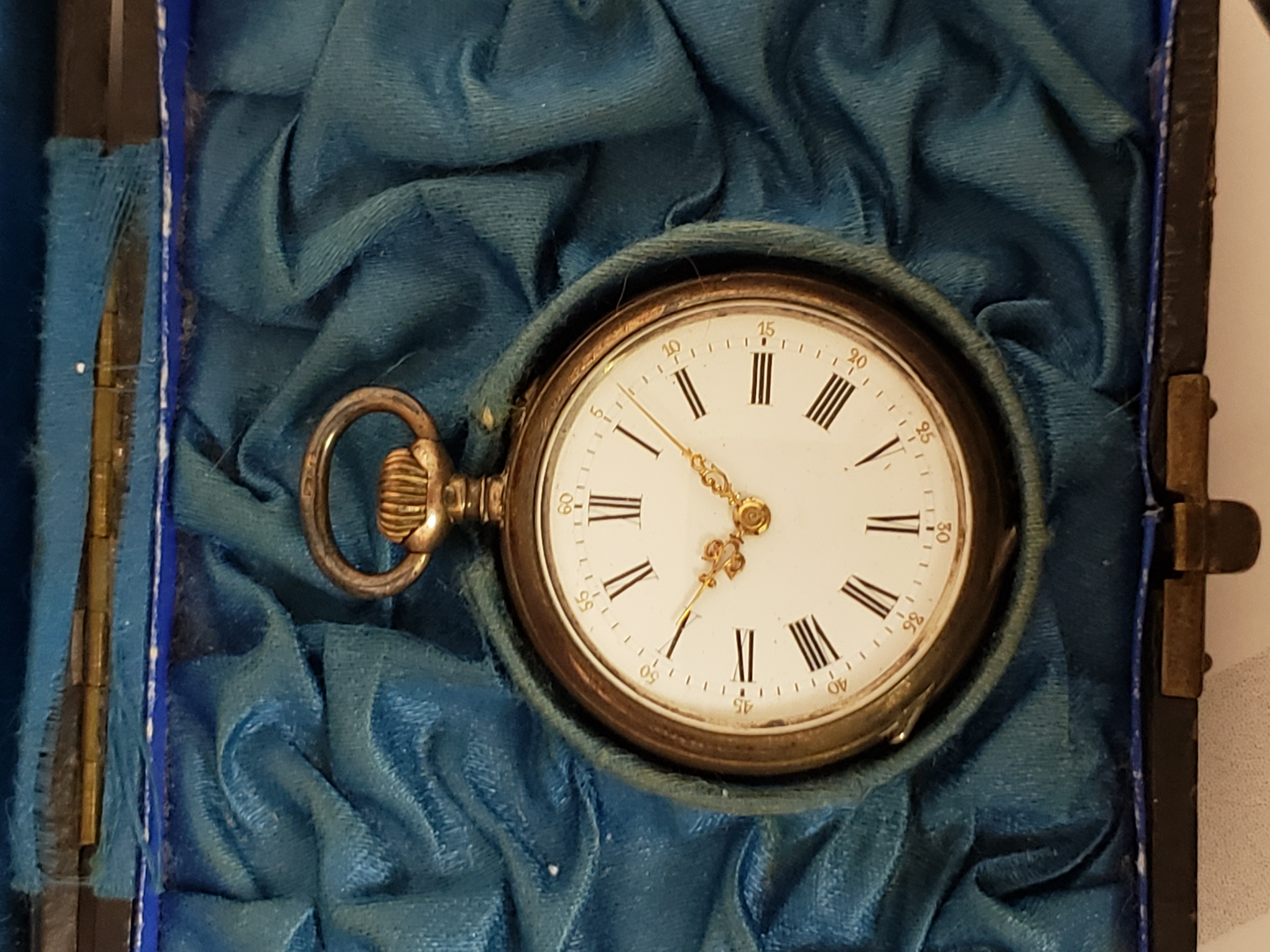 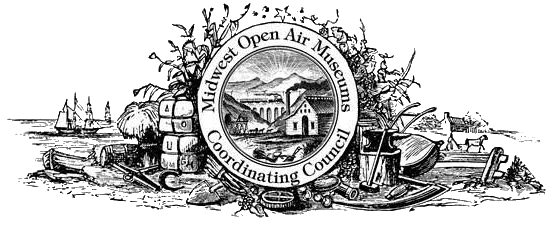 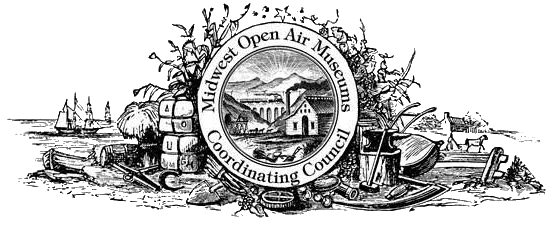 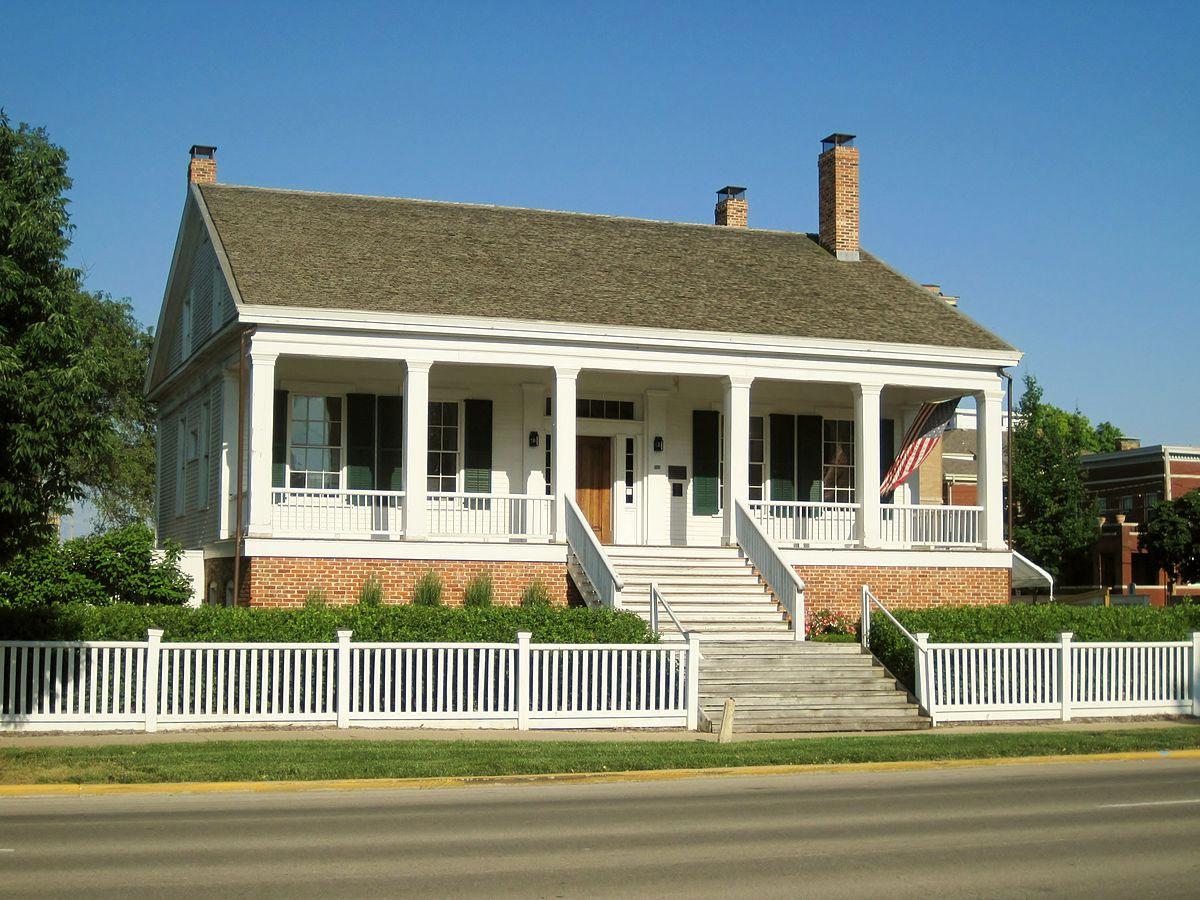 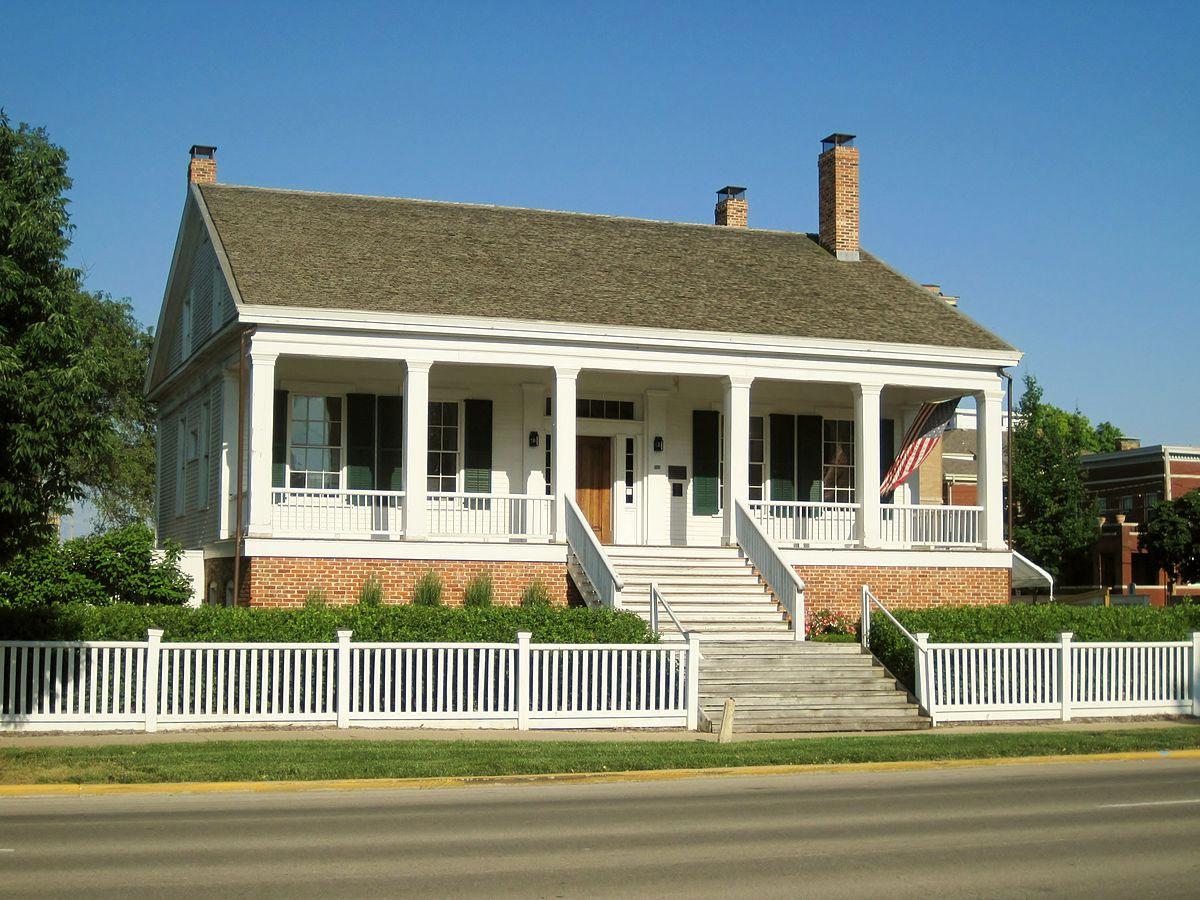 It’s About Time: Looking at what we have done, are doing, and where we might goOver the years, we have changed how we have connected history with visitors to help understand and learn from the past.  Join us as we review how we have previously made these connections, how we are connecting today and how we can continue to meet the need of those visiting our historic sites.  The conference organizers seek speakers, session and workshop proposals relevant to this broad theme.  Session topics may include, but are not limited to: Dealing with controversial issues, topics and needsInterpretation and audience changes, challenges and successesPrograms – Past, Present and FutureStaffing and volunteer issuesUnderstanding funding sources Institutional tradition/cultural changes Working with schools and students Working with boards, administrations, staff and community Marketing in a changing digital world STEM/STEAM programmingHistoric crafts, trades and classes Managing collections Disaster planning and preparedness Session proposals should be submitted not later than Sept 15, 2020 Submit to Tracie Evans, Program Chair, PO Box 235, Archbold OH 43502tracie.evans@saudervillage.org 	Phone (419)446-2541 x2072		Fax (419)445-5251Call for Workshops, Sessions, Panels, and Presentations The Midwest Open Air Museums Coordinating Council seeks proposals for workshops, sessions, and presentations for the 2021 Spring Conference in Springfield IL. Half and full day workshops will be held March 18, and sessions on March 19-20. To submit a proposal, please ﬁll out this form attaching additional pages, if necessary. (E-mail is the preferred submission method.) All presenters must register for the full conference or for the day upon which they present.   Proposal Deadline:  Sept 15, 2020Title of Session:  Description: (overview of content, goals, application)Format (mark one):__ Presentation   		__ Panel/Roundtable Discussion 	__ Performance/Demonstration__ Thursday Workshop 	__ Other (please explain) ___________________________Length:     __ 75 min session  ___ 150 Min. double session   __ 3 hour workshop	 __ 6 hour workshopWorkshops OnlyCost Per Person ________      minimum /maximum participants: _____			Indoor or Outdoor: ____________________		  Space Size needed__________________________A/V Needs: ________________ 	Will You Be Using a PowerPoint?  Y __  	N __Special/ Additional Needs:  Session Leader Name and Position:  Afﬁliation: Address: Email Address: Phone :				Additional Participants: (please provide same information as session leader for each additional participant, attach additional sheets as needed): 	____________________________________	Contact a Board member or the planning committee if you need assistance in finding suitable presenters.  SUBMIT TO:Tracie Evans, Program ChairSauder Village, PO Box 235 Archbold OH 43502Tracie.evans@saudervillage.org(419) 446-2541 x 2072    